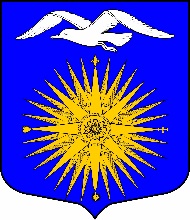 СОВЕТ ДЕПУТАТОВ МУНИЦИПАЛЬНОГО ОБРАЗОВАНИЯ БОЛЬШЕИЖОРСКОЕ ГОРОДСКОЕ ПОСЕЛЕНИЕ МУНИЦИПАЛЬНОГО ОБРАЗОВАНИЯ ЛОМОНОСОВСКИЙ МУНИЦИПАЛЬНЫЙ РАЙОН ЛЕНИНГРАДСКОЙ ОБЛАСТИПЯТОГО СОЗЫВА                                                                    РЕШЕНИЕот 31 октября 2023 года                                                                                                     № 36                    В соответствии с Федеральным законом от 06.10.2003 года № 131-ФЗ «Об общих принципах организации местного самоуправления в Российской Федерации, руководствуясь Бюджетным кодексом Российской Федерации, ст.20 Устава Большеижорского городского поселения Ломоносовского муниципального района Ленинградской области, совет депутатов муниципального образования Большеижорское городское поселение муниципального образования Ломоносовский муниципальный район Ленинградской области                                                                    РЕШИЛ:   1. Назначить проведение публичных слушаний по проекту бюджета муниципального образования Большеижорское городское поселение муниципального образования Ломоносовский муниципальный район Ленинградской области на 2024 год и на плановый период 2025-2026 годов на 02 декабря 2023 года в 12 часов 00 минут по адресу: Ленинградская область, Ломоносовский район, гп. Большая Ижора, ул. Приморское шоссе, д.7, помещение МБУ «Атлант».   2. С документацией по проекту бюджета можно ознакомиться по адресу: 188531, Ленинградская область, Ломоносовский район, г.п.Большая Ижора, ул.Астанина, д.5, с 14.00 час. до 16-00 час и на сайте в информационно-телекоммуникационной сети «Интернет» по адресу: www.bizhora.ru в разделе «Бюджет».    3. Предложения по проекту бюджета заинтересованные лица могут представлять в письменной форме в администрацию муниципального образования Большеижорское городское поселение по адресу: 188531, Ленинградская область, Ломоносовский район, гп. Большая Ижора, ул. Астанина, д.5, с момента опубликования данного решения до 01 декабря 2023 года, включительно, по рабочим дням с 11:00 до 16:00 (обед с 13:00 до 14:00).   4. Утвердить Порядок учета предложений и участия граждан в обсуждении настоящего проекта решения согласно приложению.   5. Назначить организатором публичных слушаний администрацию муниципального образования Большеижорское городское поселение муниципального образования Ломоносовский муниципальный район Ленинградской области.   6. Настоящее решение вступает в силу после его официального опубликования (обнародования) в соответствии с Уставом муниципального образования Большеижорское городское поселение Ломоносовского муниципального района Ленинградской области. Глава муниципального образованияБольшеижорское городское поселение                                                                       Е.В.Сухова                                                                           ПРИЛОЖЕНИЕ                                                                                                к решению совета депутатовМО Большеижорское городское                                                                                                     поселение                                                                                              от 31.10.2023 года   № 36ПОРЯДОКучета предложений и участия граждан в обсуждениипроекта бюджета муниципального образования Большеижорское городское поселение муниципального образования Ломоносовский   муниципальный район Ленинградской области на 2024 год и на плановый период 2025 и 2026 годов                   Настоящий Порядок разработан в соответствии с требованиями федерального закона от 6 октября 2003 года № 131-ФЗ «Об общих принципах организации местного самоуправления в Российской Федерации» с последующими изменениями и регулирует внесение, рассмотрение и учет предложений по опубликованному (обнародованному) проекту бюджета муниципального образования Большеижорское городское поселение муниципального образования Ломоносовский  муниципальный район Ленинградской области на 2024 год и на плановый период 2025 и 2026 годов  (далее по тексту –  проект бюджета) и участию граждан в обсуждении проекта бюджета.   1. Правом внесения предложений в проект бюджета обладают граждане Российской Федерации, зарегистрированные в установленном порядке и обладающие активным избирательным правом, а также их объединения.   2. Со дня опубликования проекта бюджета и настоящего порядка до дня проведения публичных слушаний принимаются предложения граждан по проекту решения. Последним днем приема предложений граждан считается последний рабочий день, предшествующий дню проведения публичных слушаний.   3. Предложения по проекту бюджета представляются в письменном виде в администрацию муниципального образования Большеижорское городское поселение по адресу: 188531, Ленинградская область, Ломоносовский район, гп. Большая Ижора, ул. Астанина, д.5, с момента опубликования данного решения до 01 декабря 2023 года, включительно, по рабочим дням с 11:00 до 16:00 (обед с 13:00 до 14:00).        В индивидуальных предложениях граждан должны быть указаны фамилия, имя, отчество, дата рождения, адрес места жительства и личная подпись гражданина.     Коллективные предложения граждан принимаются с приложением протокола собрания граждан, с указанием фамилии, имени, отчества, даты рождения, адреса места жительства лица, которому доверено представлять вносимые предложения.Предложения граждан, внесенные с нарушением требований, установленных настоящим порядком, рассмотрению не подлежат.   4. Предложения по проекту бюджета рассматриваются на публичных слушаниях.   5. На публичные слушания обеспечивается свободный доступ граждан Российской Федерации, проживающих на территории муниципального образования Большеижорское городское поселение и обладающих активным избирательным правом.   6. Граждане Российской Федерации, проживающие на территории муниципального образования Большеижорское городское поселение и обладающие активным избирательным правом, имеют право беспрепятственно принимать участие на публичных слушаниях в обсуждении проекта бюджета и предложений к нему.   7. Заключение по результатам публичных слушаний подлежит обязательному опубликованию.   8. Поступившие предложения и результаты публичных слушаний рассматриваются Советом депутатов муниципального образования Большеижорское городское поселение на очередном (внеочередном) заседании.   9. Результаты публичных слушаний учитываются депутатами при рассмотрении проекта бюджета для его окончательного утверждения на заседании Совета депутатов. О назначении публичных слушаний по проекту бюджета муниципального образования Большеижорское городское поселение муниципального образования Ломоносовский муниципальный район Ленинградской области на 2024 год и на плановый период 2025 и 2026 годов 